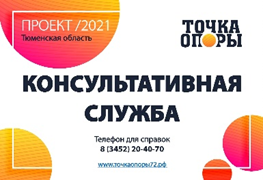 С целью реализации проекта «Поддержка семей, имеющих детей» национального проекта «Образование» в рамках деятельности Региональной службы психолого-педагогической, методической и консультативной помощи гражданам, имеющим детей «Точка опоры» в образовательных организациях Голышмановского городского округа создано 5 консультационных пунктов, 23 филиала.В проекте задействовано 38 консультантов, из них 9 психологов, 6 логопедов, 2 дефектолога, 8 воспитателей, 13 учителей. Координирует данную работу ПМПС МКУ «Центр развития образования» (р.п. Голышманово, ул. Садовая, 69) Муниципальный супервизор: Иванова Светлана АнатольевнаТел. 8 (34546)2 88 67E-mail: gol_pmps@rambler.ru   Адрес консультационного пункта (к/п)Адреса филиалов консультационных пунктовКоличество консультантов в к/пр.п. Голышманово, ул. Садовая, 72 (МАОУ «Голышмановская СОШ №1»)1. р.п. Голышманово, ул. Садовая, 72 ("Голышмановская СКОШ №3")10р.п. Голышманово,  ул. Комсомольская, 86 (МАОУ «Голышмановская СОШ №2»)1. с. Усть-Ламенка, ул. Советская 35 («Усть-Ламенская СОШ»)6р.п. Голышманово,  ул. Комсомольская, 86 (МАОУ «Голышмановская СОШ №2»)2. с. Усть-Ламенка, ул. Советская, 37 (детский сад «Буратино»)6р.п. Голышманово,  ул. Комсомольская, 86 (МАОУ «Голышмановская СОШ №2»)3. п. Ламенский, ул. Толстого, 8 («Ламенская СОШ»)6р.п. Голышманово,  ул. Комсомольская, 86 (МАОУ «Голышмановская СОШ №2»)4. п. Ламенский, ул. Пролетарская, 1А (детский сад «Колокольчик»)6р.п. Голышманово,  ул. Комсомольская, 86 (МАОУ «Голышмановская СОШ №2»)5. д. Боровлянка, ул. Школьная, 4 («Боровлянская СОШ»)6р.п. Голышманово,  ул. Комсомольская, 86 (МАОУ «Голышмановская СОШ №2»)6. д. Боровлянка, ул. Школьная, 3(Боровлянский детский сад «Тополёк»)6р.п. Голышманово,  пер. Московский, 23 (МАОУ «Голышмановская СОШ №4»)1. с. Гладилово, ул. Набережная, 45а (Гладиловская СОШ)14р.п. Голышманово,  пер. Московский, 23 (МАОУ «Голышмановская СОШ №4»)2. с. Гладилово, ул. Новая, 13 (детский сад «Сказка»)14р.п. Голышманово,  пер. Московский, 23 (МАОУ «Голышмановская СОШ №4»)14р.п. Голышманово,  пер. Московский, 23 (МАОУ «Голышмановская СОШ №4»)3. с. Медведево, ул. Молодежная, 3 (д/с «Тополек»)14р.п. Голышманово,  пер. Московский, 23 (МАОУ «Голышмановская СОШ №4»)14р.п. Голышманово,  пер. Московский, 23 (МАОУ «Голышмановская СОШ №4»)4. с. Ражево, пер. Школьный, 1 (детский сад «Тополек»)14р.п. Голышманово,  пер. Московский, 23 (МАОУ «Голышмановская СОШ №4»)5.  д. Земляная, ул. Школьная, 11 (Земляновская СОШ)14р.п. Голышманово,  пер. Московский, 23 (МАОУ «Голышмановская СОШ №4»)14р.п. Голышманово,  пер. Московский, 23 (МАОУ «Голышмановская СОШ №4»)6. с. Средние Чирки, ул. Советская, 10 (Средне-Чирковская СОШ)14р.п. Голышманово,  пер. Московский, 23 (МАОУ «Голышмановская СОШ №4»)7пр. »: с. Средние Чирки, ул. Первомайская, 25 (д/с «Малышок»)14с. Малышенка, ул. Комарова, д. 18 (МАОУ «Малышенская СОШ»)1. с. Черемшанка, ул. Павла Лепустина, 9 («Черемшанская ООШ»)7с. Малышенка, ул. Комарова, д. 18 (МАОУ «Малышенская СОШ»)2. с. Евсино, ул. Подоляка,12 (Евсинская СОШ»7с. Малышенка, ул. Комарова, д. 18 (МАОУ «Малышенская СОШ»)3. с. Голышманово, ул. Советская, 7 («Голышмановская СОШ»)7с. Малышенка, ул. Комарова, д. 18 (МАОУ «Малышенская СОШ»)4. с. Королево, ул. Ленина, 6 («Королёвская СОШ»)7с. Малышенка, ул. Комарова, д. 18 (МАОУ «Малышенская СОШ»)5. с.Бескозобово, ул. Пролетарская, 8(«Бескозобовская СОШ»)7р.п.Голышманово,  ул. Садовая ,128 (МАДОУ ГЦРР- д/с № 4 «Ёлочка»)1. р.п. Голышманово, улица Садовый переулок, 9 (отделение МАДОУ ГЦРР- д.с № 4 «Ёлочка»  – д.с. №1 «Алёнушка»)6р.п.Голышманово,  ул. Садовая ,128 (МАДОУ ГЦРР- д/с № 4 «Ёлочка»)2. р.п. Голышманово, ул. Садовая, 73 (МАДОУ ГЦРР – д.с № 4 «Ёлочка»- д.с. №2 «Зёрнышко»)6р.п.Голышманово,  ул. Садовая ,128 (МАДОУ ГЦРР- д/с № 4 «Ёлочка»)3. р.п. Голышманово, ул. Молодежная, 18  (МАДОУ ГЦРР – д.с № 4 «Ёлочка»- д.с. №3 «Вишенка»)6р.п.Голышманово,  ул. Садовая ,128 (МАДОУ ГЦРР- д/с № 4 «Ёлочка»)4. р.п. Голышманово, ул. Молодежная, 18  (МАДОУ ГЦРР – д.с № 4 «Ёлочка»- д.с. №3 «Вишенка»)6